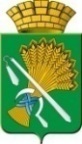 АДМИНИСТРАЦИЯ КАМЫШЛОВСКОГО ГОРОДСКОГО ОКРУГАП О С Т А Н О В Л Е Н И Еот 08.11.2023  № 1260О проведении в 2023 году конкурсного отбора социально ориентированных некоммерческих организаций на право получения субсидий из бюджета Камышловского городского округа на реализацию социально значимых проектовВ соответствии с Бюджетным кодексом Российской Федерации, Федеральным законом от 06.10.2003 № 131-ФЗ «Об общих принципах организации местного самоуправления в Российской Федерации», постановлением главы Камышловского городского округа от 09.11.2018 № 965 «Об утверждении муниципальной программы «Развитие социально-экономического комплекса Камышловского городского округа на 2021-2027 годы», постановлением администрации Камышловского городского округа  от 09.02.2021 № 104 «Об утверждении Порядка предоставления  из бюджета Камышловского городского округа субсидий на финансовую поддержку социально ориентированным некоммерческим организациям» (с изменениями от 04.05.2022 № 360, от 27.10.2023 № 1219), руководствуясь статьей 30 Устава Камышловского городского округа, администрация Камышловского городского округаПОСТАНОВЛЯЕТ:Провести в 2023 году конкурсный отбор социально ориентированных некоммерческих организаций на право получения субсидий из бюджета Камышловского городского округа на реализацию социально значимых проектов по участию в профилактике и (или) тушении пожаров и проведении аварийно - спасательных работ.Определить приоритетные направления предоставления субсидий на 2023 год:2.1. проведение профилактических мероприятий, направленных на распространение знаний в области пожарной безопасности и защиты от чрезвычайных ситуаций, охрану труда и электробезопасности, подготовка населения к действиям по предупреждению и тушению пожаров, преодолению последствий стихийных бедствий, пожаров, экологических, техногенных или иных катастроф на территории Камышловского городского округа2.2. частичное финансирование расходов, связанных с обеспечением деятельности некоммерческих организаций, в том числе оплату коммунальных услуг, услуг связи, за исключением средств:на оплату труда штатных сотрудников некоммерческих организаций;на приобретение автомототранспортных средств;на оплату кредиторской задолженности некоммерческих организаций;на оплату работ по капитальному строительству и реконструкции зданий и сооружений;на приобретение мебели, оргтехники, оборудования и другого имущества.3. Установить, что максимальный размер субсидии, предоставляемой одной некоммерческой организации, составляет 50 тысяч рублей.4. Установить срок приёма заявок на участие в конкурсном отборе социально ориентированных некоммерческих организаций на право получения субсидий из бюджета Камышловского городского округа на реализацию социально значимых проектов с 10 ноября 2023 года по 9 декабря 2023 года включительно по адресу: Свердловская область г. Камышлов, ул. Свердлова, д.41, кабинет № 5 понедельник – четверг с 8.00 часов до 12.00 часов и с 13.00 часов до 17.00 часов, пятница с 8.00 часов до 12.00 часов и с 13.00 часов до 16.00 часов.Для получения устных консультаций обращаться по телефону 8 (34375) 2-43-38. 	 5. Настоящее постановление опубликовать в газете «Камышловские известия» и на официальном сайте Камышловского городского округа в сети Интернет  http://gorod-kamyshlov.ru/.	6. Контроль за исполнением настоящего постановления возложить на заместителя главы Камышловского городского округа Соболеву А.А. Глава Камышловского городского округа                                               А.В. Половников